§685-H.  Annual performance report1.  Report due.  By January 15, 2013 and by January 15th annually thereafter, the commission shall report to the joint standing committee of the Legislature having jurisdiction over conservation matters regarding the commission's performance under this subchapter for the previous year and goals for the coming year.[PL 2011, c. 682, §24 (NEW).]2.  Report components.  The report must include:A.  The number of permits processed for the previous calendar year, by category;  [PL 2011, c. 682, §24 (NEW).]B.  A summary of preapplication consultation activities;  [PL 2011, c. 682, §24 (NEW).]C.  The average time for rendering a decision, with goals for improving processing times;  [PL 2011, c. 682, §24 (NEW).]D.  The status of regional planning and zoning initiatives, with goals for the calendar year; and  [PL 2011, c. 682, §24 (NEW).]E.  A description of staff and commission training initiatives to ensure increased customer service and consistency in application of commission rules and regulations, with goals for the calendar year ahead.  [PL 2011, c. 682, §24 (NEW).][PL 2011, c. 682, §24 (NEW).]3.  Public meeting.  The chair of the commission shall present the annual performance report to the joint standing committee of the Legislature having jurisdiction over conservation matters at a meeting of that committee.  The committee shall give the public an opportunity to comment on the performance report at this meeting.[PL 2011, c. 682, §24 (NEW).]SECTION HISTORYPL 2011, c. 682, §24 (NEW). The State of Maine claims a copyright in its codified statutes. If you intend to republish this material, we require that you include the following disclaimer in your publication:All copyrights and other rights to statutory text are reserved by the State of Maine. The text included in this publication reflects changes made through the First Regular and First Special Session of the 131st Maine Legislature and is current through November 1, 2023
                    . The text is subject to change without notice. It is a version that has not been officially certified by the Secretary of State. Refer to the Maine Revised Statutes Annotated and supplements for certified text.
                The Office of the Revisor of Statutes also requests that you send us one copy of any statutory publication you may produce. Our goal is not to restrict publishing activity, but to keep track of who is publishing what, to identify any needless duplication and to preserve the State's copyright rights.PLEASE NOTE: The Revisor's Office cannot perform research for or provide legal advice or interpretation of Maine law to the public. If you need legal assistance, please contact a qualified attorney.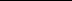 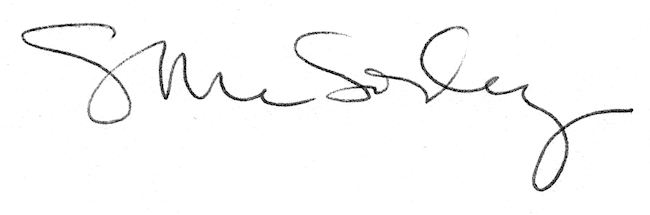 